The Commonwealth of MassachusettsExecutive Office of Health and Human ServicesDepartment of Public HealthBureau of Infectious Disease and Laboratory Sciences305 South Street, Jamaica Plain, MA 02130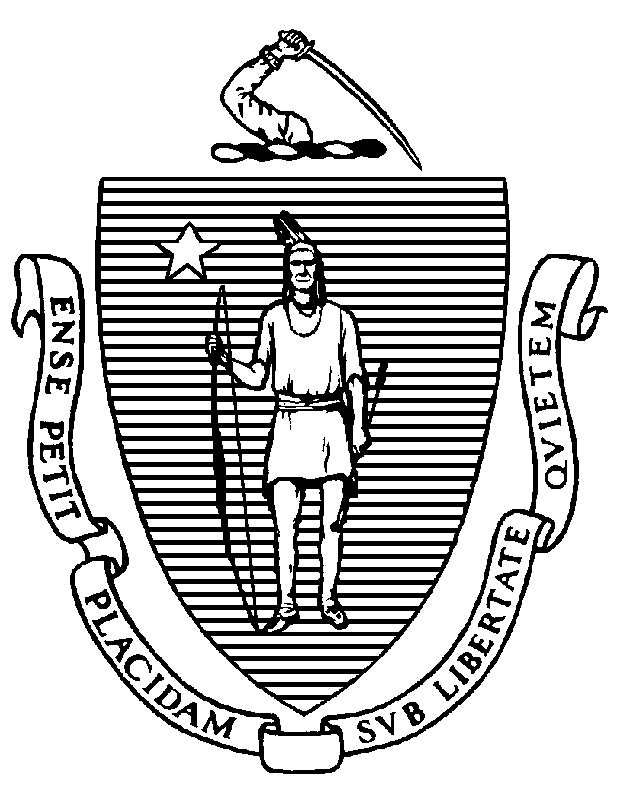 MemorandumTo:			Vaccine Providers
From:			Rattana Bip, Vaccine Manager		Immunization Division
Date:		January 2024
Subject:		2024 Annual Re-Enrollment to receive state-supplied vaccineIn order to continue to receive state-supplied vaccines from the Massachusetts Department of Public Health (MDPH) Immunization Division/Vaccines for Children Program (VFC), providers are required to re-enroll annually. This year the enrollment period will begin January 16, 2024, and end February 16, 2024. All providers must re-enroll online using the Massachusetts Immunization Information System (MIIS). If your site is registered, but you are not an authorized user of the MIIS, please contact the MIIS Helpdesk at 617-983-4335 or miishelpdesk@state.ma.us.  Continued enrollment in the MDPH Immunization Division/VFC Program will enable providers to continue receiving vaccines at no cost. MDPH provides routinely recommended childhood vaccines universally to children through 18 years of age regardless of insurance status, except for meningococcal B (MenB) vaccines. MenB vaccines are only available for specific high-risk individuals 10-18 years of age and may be considered for healthy VFC-eligible 16-18 years of age (see Childhood Vaccine Availability Table).Use of VFC vaccine for individuals that do not qualify for the VFC Program constitutes fraud and abuse and is punishable by law (Medicaid regulation: 42 CFR §455.15). Please keep your privately purchased vaccines separate from the state-supplied vaccines.VFC Storage and Handling Compliance TrainingTo continue to receive vaccines from the MDPH Immunization Division/VFC Program, you must do the following:Complete the Provider Re-enrollment process online by February 16, 2024.  Ensure that the Primary and Back-up Vaccine Coordinators have received a VFC Compliance and Storage and Handling training certificate during 2023 or 2024. You may take the required VFC Compliance Training Webinar.If the re-enrollment is not submitted by February 16, 2024, you will be unable to order state-supplied vaccine. The documents listed below are the programmatic requirements and tools to support your success in the State Vaccine Program. Please review all these documents, which can be found at https://www.mass.gov/info-details/vaccine-program. Guidelines for Compliance with Federal Vaccine Administration RequirementsProvider Agreement to ComplyVaccine Restitution PolicyVaccine Management SOPVaccine Transport SOPTemperature Excursion Reporting FormQuick Reference Guide – Provider EnrollmentChildhood and Adult Availability TablesVaccine Replacement WorksheetMassachusetts Controlled Substances RegistrationIf you have any questions about re-enrolling or other aspects of the MDPH Immunization Division/VFC Program, please contact the Vaccine Management Unit at (617) 983-6828.  